Красноярский край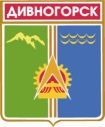 Дивногорский городской Совет депутатовРЕШЕНИЕ«26»02.2015                              г. Дивногорск	                           №50-311-ГСО внесении изменений в решение Дивногорского городского Совета депутатов от 25.09.2014 № 45-270-ГС«О структуре администрации города Дивногорска»На основании части 8 статьи 37 Федерального закона от 06.10.2003 № 131-ФЗ «Об общих принципах организации местного самоуправления в Российской Федерации», руководствуясь статьями 23, 42, 43 Устава города Дивногорска, Дивногорский городской Совет депутатов РЕШИЛ:1. Внести в приложение к решению Дивногорского городского Совета депутатов от 25.09.2014 № 45-270-ГС «О структуре администрации города Дивногорска» изменения следующего содержания:1.1. Строку 4.3 исключить.1.2. В последней строке цифры «53» заменить на цифры «49».2. Настоящее решение вступает в силу со дня подписания.	3. Контроль за исполнением настоящего решения возложить на постоянную комиссию по экономической политике, бюджету, налогам и собственности.Глава города 									Е.Е.ОльПредседатель Дивногорскогогородского Совета депутатов 				А.В. НовакПриложение к решению Дивногорского городского Совета депутатов от 25.09.2014  № 45-270-ГС(в ред.решения от 26.02.2015 №50-311-ГС)                               Структура администрации города Дивногорска№ ппНаименование должности (структурного подразделения)1.Глава города12.Заместители Главы города:2.1.Первый заместитель Главы города 12.2.Заместители Главы города по направлениям деятельности в соответствии с распределением обязанностей33.Органы администрации города с правами юридического лица3.1.Финансовое управление103.2.Отдел образования33.3.Отдел культуры, 43.4.Отдел физической культуры, спорта и молодежной политики44.Структурные подразделения администрации города4.1.Отдел правового и кадрового обеспечения 44.2.Отдел экономического развития44.3.   Отдел имущественных отношений - исключен04.4.Отдел архитектуры и градостроительства44.5.Отдел по организации закупок для муниципальных нужд44.6.Общий отдел44.7.Главный специалист по мобилизационной подготовке14.8Главный специалист по ГО, ЧС и ПБ14.9Главный бухгалтер149